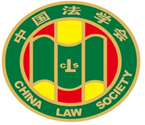 第十届“全国杰出青年法学家”推荐表姓    名               段文波                  工作单位            西南政法大学               推荐单位     中国法学会民事诉讼法学研究会                             西南政法大学               中国法学会2022年12月印制填  表  说  明表一为推荐单位填写或指导推荐候选人填写，表二为推荐候选人工作单位上级党委（党组）填写并盖章，表三为推荐候选人工作单位上级纪检监察部门填写并盖章，表四为推荐单位填写并盖章。    例如，推荐候选人为某大学法学院教授的，表二应由该大学党委填写并盖章，表三应由该大学纪委填写并盖章，表四应由该大学法学院填写并盖章。二、推荐单位需填写推荐评选委员会投票情况、推荐意见（每人500字以内）。三、请用计算机填写，可根据实际需要分栏，但勿随意变动格式及字体字号。四、请各推荐单位于2023年3月20日之前，将本表电子版发至指定邮箱。纸质版以A4纸打印一式四份，连同推荐评选情况报告、推荐候选人身份证复印件、推荐候选人代表性学术专著1-2部（独著）、学术论文3-5篇（独著或第一作者）、重要荣誉证书或证明复印件各一式一份，寄至指定地址。联 系 人：魏丽莎 于晓航  010-66123109邮寄地址：北京市海淀区皂君庙4号中国法学会研究部1334室邮    编：100081电子邮箱：qnfxj2022@163.com表一：推荐候选人情况表一：推荐候选人情况表一：推荐候选人情况表一：推荐候选人情况表一：推荐候选人情况姓    名段文波性    别男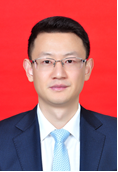 出生日期1979.10.17民    族汉政治面貌中共党员学    历研究生技术职称教授行政职务《现代法学》常务副主编工作单位西南政法大学西南政法大学西南政法大学通讯地址重庆市渝北区宝圣大道301号西南政法大学法学院重庆市渝北区宝圣大道301号西南政法大学法学院重庆市渝北区宝圣大道301号西南政法大学法学院重庆市渝北区宝圣大道301号西南政法大学法学院重要学术成果（包括专著和论文，只列书名和篇名即可。论文仅限于发表在核心期刊或全国性重要报纸上的。请注明署名方式、发表或出版时间、刊物或出版社、字数。代表性著作和论文请注明中国知网统计的被引用数。）（一）代表性论文和专著（二）其他核心论文（三）其他著作重要学术成果（包括专著和论文，只列书名和篇名即可。论文仅限于发表在核心期刊或全国性重要报纸上的。请注明署名方式、发表或出版时间、刊物或出版社、字数。代表性著作和论文请注明中国知网统计的被引用数。）（一）代表性论文和专著（二）其他核心论文（三）其他著作重要学术成果（包括专著和论文，只列书名和篇名即可。论文仅限于发表在核心期刊或全国性重要报纸上的。请注明署名方式、发表或出版时间、刊物或出版社、字数。代表性著作和论文请注明中国知网统计的被引用数。）（一）代表性论文和专著（二）其他核心论文（三）其他著作重要学术成果（包括专著和论文，只列书名和篇名即可。论文仅限于发表在核心期刊或全国性重要报纸上的。请注明署名方式、发表或出版时间、刊物或出版社、字数。代表性著作和论文请注明中国知网统计的被引用数。）（一）代表性论文和专著（二）其他核心论文（三）其他著作重要学术成果（包括专著和论文，只列书名和篇名即可。论文仅限于发表在核心期刊或全国性重要报纸上的。请注明署名方式、发表或出版时间、刊物或出版社、字数。代表性著作和论文请注明中国知网统计的被引用数。）（一）代表性论文和专著（二）其他核心论文（三）其他著作获得奖项和表彰（请注明获得时间及等级）1.2021年入选教育部长江学者奖励计划青年学者（2020年度），国家级人才称号；2.2020年“民事诉讼法学”获国家级本科线上一流课程称号，国家级课程；3.2020年获重庆市英才计划·创新领军人才称号，省部级人才称号；4.2020年获重庆市巴渝学者特聘教授称号，省部级人才称号；5.2021年获重庆市青年专家工作室领衔专家称号，省部级人才称号；6.2019年获第三批重庆市学术技术带头人后备人选称号，省部级人才称号；7.2020年获重庆市第十次社会科学奖二等奖（“起诉条件前置审理论”），省部级奖项；8.2018年获中国政法大学第七届钱端升法学研究成果奖三等奖（“我国民事庭审阶段化构造再认识”），省部级奖项；9.2018年获中国法学会第六届董必武青年法学成果奖三等奖（“起诉条件前置审理论”），省部级奖项；10.2016年获中国法学会第四届董必武青年法学成果奖提名奖（“我国民事庭审阶段化构造再认识”），省部级奖项；11.2015年获中国法学会第四届中青年民事诉讼法学优秀科研成果专著类二等奖（《规范出发型民事判决构造论》），省部级奖项；12.2022年获重庆市法学会优秀成果奖（《民事程序构造研究》），省级奖项；13.2018年获第八批重庆市高校中青年骨干教师称号，省级奖励；14.2021年“民事诉讼法学”获得重庆市高校线上线下混合式一流本科课程称号，省部级课程；15.2019年“民事诉讼法学”获重庆市高校精品在线开放课程称号，省部级课程；16.“《民事诉讼法学》线上线下混合式教学创新模式”获2019年度重庆市高校在线课程建设与应用优秀示范案例，省级奖励；17.“线上线下教学相长，课程思政隐性育人——《民事诉讼法学》混合式教学模式创新”获2022年重庆市高校一流本科课程示范案例，省级奖励；18.“多维一体式法学研究生课程体系创新与探索”获重庆市研究生教育教学改革研究优秀成果奖，省级奖励；19.“新文科下多维融通型法学研究生教学模式的建构与实践”获重庆市学位与研究生教育学会研究生教育教学改革研究优秀成果奖一等奖，省级奖励；20.2013年获重庆市法学会第二届重庆十大青年法学专家提名奖，省级奖励；21.“迈向新文科的法学在线开放课程教学模式与平台建设”获西南政法大学教学成果三等奖，校级奖励；22.2019年度、2022年度获西政好老师，校级奖励；23.2012年度、2016年度获西南政法大学优秀教师，校级奖励。获得奖项和表彰（请注明获得时间及等级）1.2021年入选教育部长江学者奖励计划青年学者（2020年度），国家级人才称号；2.2020年“民事诉讼法学”获国家级本科线上一流课程称号，国家级课程；3.2020年获重庆市英才计划·创新领军人才称号，省部级人才称号；4.2020年获重庆市巴渝学者特聘教授称号，省部级人才称号；5.2021年获重庆市青年专家工作室领衔专家称号，省部级人才称号；6.2019年获第三批重庆市学术技术带头人后备人选称号，省部级人才称号；7.2020年获重庆市第十次社会科学奖二等奖（“起诉条件前置审理论”），省部级奖项；8.2018年获中国政法大学第七届钱端升法学研究成果奖三等奖（“我国民事庭审阶段化构造再认识”），省部级奖项；9.2018年获中国法学会第六届董必武青年法学成果奖三等奖（“起诉条件前置审理论”），省部级奖项；10.2016年获中国法学会第四届董必武青年法学成果奖提名奖（“我国民事庭审阶段化构造再认识”），省部级奖项；11.2015年获中国法学会第四届中青年民事诉讼法学优秀科研成果专著类二等奖（《规范出发型民事判决构造论》），省部级奖项；12.2022年获重庆市法学会优秀成果奖（《民事程序构造研究》），省级奖项；13.2018年获第八批重庆市高校中青年骨干教师称号，省级奖励；14.2021年“民事诉讼法学”获得重庆市高校线上线下混合式一流本科课程称号，省部级课程；15.2019年“民事诉讼法学”获重庆市高校精品在线开放课程称号，省部级课程；16.“《民事诉讼法学》线上线下混合式教学创新模式”获2019年度重庆市高校在线课程建设与应用优秀示范案例，省级奖励；17.“线上线下教学相长，课程思政隐性育人——《民事诉讼法学》混合式教学模式创新”获2022年重庆市高校一流本科课程示范案例，省级奖励；18.“多维一体式法学研究生课程体系创新与探索”获重庆市研究生教育教学改革研究优秀成果奖，省级奖励；19.“新文科下多维融通型法学研究生教学模式的建构与实践”获重庆市学位与研究生教育学会研究生教育教学改革研究优秀成果奖一等奖，省级奖励；20.2013年获重庆市法学会第二届重庆十大青年法学专家提名奖，省级奖励；21.“迈向新文科的法学在线开放课程教学模式与平台建设”获西南政法大学教学成果三等奖，校级奖励；22.2019年度、2022年度获西政好老师，校级奖励；23.2012年度、2016年度获西南政法大学优秀教师，校级奖励。获得奖项和表彰（请注明获得时间及等级）1.2021年入选教育部长江学者奖励计划青年学者（2020年度），国家级人才称号；2.2020年“民事诉讼法学”获国家级本科线上一流课程称号，国家级课程；3.2020年获重庆市英才计划·创新领军人才称号，省部级人才称号；4.2020年获重庆市巴渝学者特聘教授称号，省部级人才称号；5.2021年获重庆市青年专家工作室领衔专家称号，省部级人才称号；6.2019年获第三批重庆市学术技术带头人后备人选称号，省部级人才称号；7.2020年获重庆市第十次社会科学奖二等奖（“起诉条件前置审理论”），省部级奖项；8.2018年获中国政法大学第七届钱端升法学研究成果奖三等奖（“我国民事庭审阶段化构造再认识”），省部级奖项；9.2018年获中国法学会第六届董必武青年法学成果奖三等奖（“起诉条件前置审理论”），省部级奖项；10.2016年获中国法学会第四届董必武青年法学成果奖提名奖（“我国民事庭审阶段化构造再认识”），省部级奖项；11.2015年获中国法学会第四届中青年民事诉讼法学优秀科研成果专著类二等奖（《规范出发型民事判决构造论》），省部级奖项；12.2022年获重庆市法学会优秀成果奖（《民事程序构造研究》），省级奖项；13.2018年获第八批重庆市高校中青年骨干教师称号，省级奖励；14.2021年“民事诉讼法学”获得重庆市高校线上线下混合式一流本科课程称号，省部级课程；15.2019年“民事诉讼法学”获重庆市高校精品在线开放课程称号，省部级课程；16.“《民事诉讼法学》线上线下混合式教学创新模式”获2019年度重庆市高校在线课程建设与应用优秀示范案例，省级奖励；17.“线上线下教学相长，课程思政隐性育人——《民事诉讼法学》混合式教学模式创新”获2022年重庆市高校一流本科课程示范案例，省级奖励；18.“多维一体式法学研究生课程体系创新与探索”获重庆市研究生教育教学改革研究优秀成果奖，省级奖励；19.“新文科下多维融通型法学研究生教学模式的建构与实践”获重庆市学位与研究生教育学会研究生教育教学改革研究优秀成果奖一等奖，省级奖励；20.2013年获重庆市法学会第二届重庆十大青年法学专家提名奖，省级奖励；21.“迈向新文科的法学在线开放课程教学模式与平台建设”获西南政法大学教学成果三等奖，校级奖励；22.2019年度、2022年度获西政好老师，校级奖励；23.2012年度、2016年度获西南政法大学优秀教师，校级奖励。获得奖项和表彰（请注明获得时间及等级）1.2021年入选教育部长江学者奖励计划青年学者（2020年度），国家级人才称号；2.2020年“民事诉讼法学”获国家级本科线上一流课程称号，国家级课程；3.2020年获重庆市英才计划·创新领军人才称号，省部级人才称号；4.2020年获重庆市巴渝学者特聘教授称号，省部级人才称号；5.2021年获重庆市青年专家工作室领衔专家称号，省部级人才称号；6.2019年获第三批重庆市学术技术带头人后备人选称号，省部级人才称号；7.2020年获重庆市第十次社会科学奖二等奖（“起诉条件前置审理论”），省部级奖项；8.2018年获中国政法大学第七届钱端升法学研究成果奖三等奖（“我国民事庭审阶段化构造再认识”），省部级奖项；9.2018年获中国法学会第六届董必武青年法学成果奖三等奖（“起诉条件前置审理论”），省部级奖项；10.2016年获中国法学会第四届董必武青年法学成果奖提名奖（“我国民事庭审阶段化构造再认识”），省部级奖项；11.2015年获中国法学会第四届中青年民事诉讼法学优秀科研成果专著类二等奖（《规范出发型民事判决构造论》），省部级奖项；12.2022年获重庆市法学会优秀成果奖（《民事程序构造研究》），省级奖项；13.2018年获第八批重庆市高校中青年骨干教师称号，省级奖励；14.2021年“民事诉讼法学”获得重庆市高校线上线下混合式一流本科课程称号，省部级课程；15.2019年“民事诉讼法学”获重庆市高校精品在线开放课程称号，省部级课程；16.“《民事诉讼法学》线上线下混合式教学创新模式”获2019年度重庆市高校在线课程建设与应用优秀示范案例，省级奖励；17.“线上线下教学相长，课程思政隐性育人——《民事诉讼法学》混合式教学模式创新”获2022年重庆市高校一流本科课程示范案例，省级奖励；18.“多维一体式法学研究生课程体系创新与探索”获重庆市研究生教育教学改革研究优秀成果奖，省级奖励；19.“新文科下多维融通型法学研究生教学模式的建构与实践”获重庆市学位与研究生教育学会研究生教育教学改革研究优秀成果奖一等奖，省级奖励；20.2013年获重庆市法学会第二届重庆十大青年法学专家提名奖，省级奖励；21.“迈向新文科的法学在线开放课程教学模式与平台建设”获西南政法大学教学成果三等奖，校级奖励；22.2019年度、2022年度获西政好老师，校级奖励；23.2012年度、2016年度获西南政法大学优秀教师，校级奖励。获得奖项和表彰（请注明获得时间及等级）1.2021年入选教育部长江学者奖励计划青年学者（2020年度），国家级人才称号；2.2020年“民事诉讼法学”获国家级本科线上一流课程称号，国家级课程；3.2020年获重庆市英才计划·创新领军人才称号，省部级人才称号；4.2020年获重庆市巴渝学者特聘教授称号，省部级人才称号；5.2021年获重庆市青年专家工作室领衔专家称号，省部级人才称号；6.2019年获第三批重庆市学术技术带头人后备人选称号，省部级人才称号；7.2020年获重庆市第十次社会科学奖二等奖（“起诉条件前置审理论”），省部级奖项；8.2018年获中国政法大学第七届钱端升法学研究成果奖三等奖（“我国民事庭审阶段化构造再认识”），省部级奖项；9.2018年获中国法学会第六届董必武青年法学成果奖三等奖（“起诉条件前置审理论”），省部级奖项；10.2016年获中国法学会第四届董必武青年法学成果奖提名奖（“我国民事庭审阶段化构造再认识”），省部级奖项；11.2015年获中国法学会第四届中青年民事诉讼法学优秀科研成果专著类二等奖（《规范出发型民事判决构造论》），省部级奖项；12.2022年获重庆市法学会优秀成果奖（《民事程序构造研究》），省级奖项；13.2018年获第八批重庆市高校中青年骨干教师称号，省级奖励；14.2021年“民事诉讼法学”获得重庆市高校线上线下混合式一流本科课程称号，省部级课程；15.2019年“民事诉讼法学”获重庆市高校精品在线开放课程称号，省部级课程；16.“《民事诉讼法学》线上线下混合式教学创新模式”获2019年度重庆市高校在线课程建设与应用优秀示范案例，省级奖励；17.“线上线下教学相长，课程思政隐性育人——《民事诉讼法学》混合式教学模式创新”获2022年重庆市高校一流本科课程示范案例，省级奖励；18.“多维一体式法学研究生课程体系创新与探索”获重庆市研究生教育教学改革研究优秀成果奖，省级奖励；19.“新文科下多维融通型法学研究生教学模式的建构与实践”获重庆市学位与研究生教育学会研究生教育教学改革研究优秀成果奖一等奖，省级奖励；20.2013年获重庆市法学会第二届重庆十大青年法学专家提名奖，省级奖励；21.“迈向新文科的法学在线开放课程教学模式与平台建设”获西南政法大学教学成果三等奖，校级奖励；22.2019年度、2022年度获西政好老师，校级奖励；23.2012年度、2016年度获西南政法大学优秀教师，校级奖励。